Publicado en Madrid el 09/06/2021 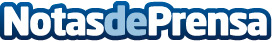 Los espacios híbridos crean nuevas oportunidades de negocio para los hotelesSegún un estudio elaborado por Actiu sobre el uso y el potencial de los espacios híbridos, los entornos que serán claves en el futuro serán las oficinas con nuevos usos con el 65,6%, seguidas por el 51,2% de los coworkings y los hoteles con el 39,5%Datos de contacto:María Guijarro622836702Nota de prensa publicada en: https://www.notasdeprensa.es/los-espacios-hibridos-crean-nuevas Categorias: Interiorismo Sociedad Entretenimiento Turismo Restauración Oficinas http://www.notasdeprensa.es